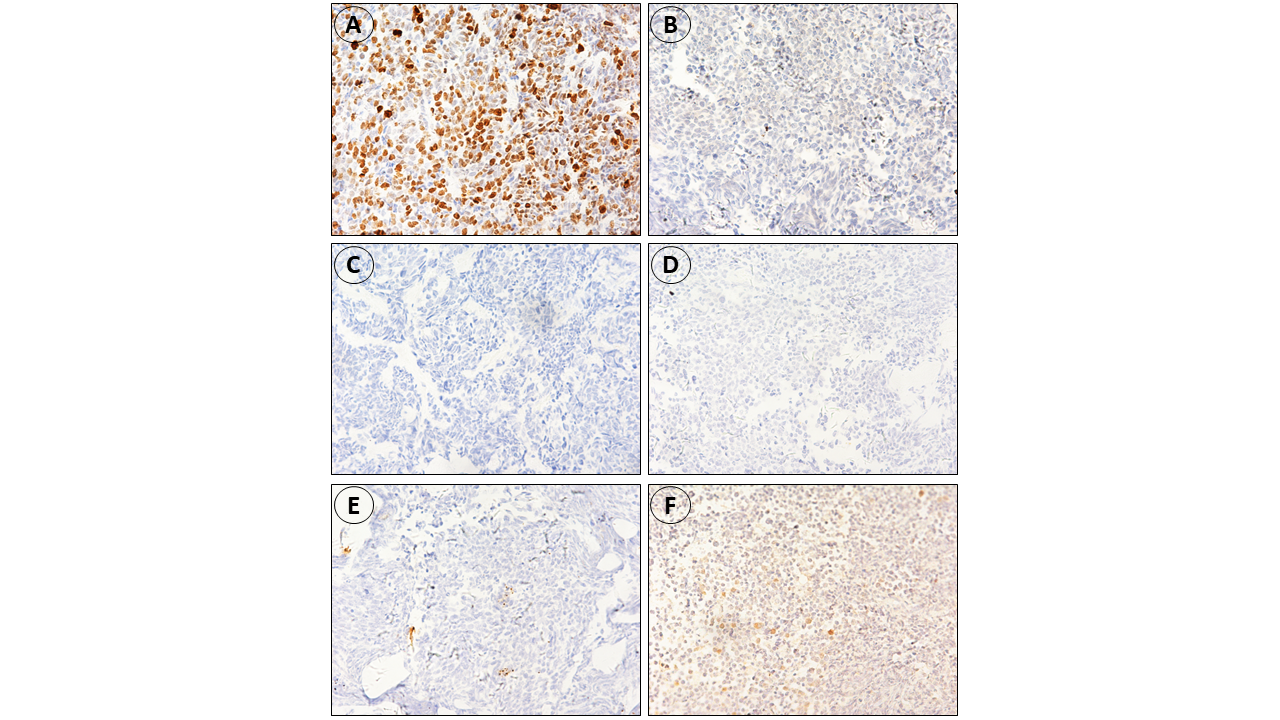 200x magnification of the cystectomy specimens. The GATA3, ERG and TTF-1 expression of case 1# were shown in figure-A, C and E. The GATA3, ERG and TTF-1 expression of case 2# were shown in figure-B, D and F.